Kedves Diákok!A 2015-2016-os tanévben ismét lesz diákcsere!Köszönjük szépen a jelentkezéseket, a csapat összeállt:A csoporthoz várhatóan két diák csatlakozik a Széchenyi Gimnáziumból.A program tervezett időpontjai:Budapesti program: 	2015. szeptember 29-október 6. Kiutazás: 2016. tavaszán, várhatóan április közepén, 1 hétA csere hagyományosan sikeres programjai:Dürenben:Nyitó grillpartiVárosnézés Dürenben, Kölnben, AachenbenFogadás a városházánIskolalátogatás, óralátogatásCsaládi napEgész napos kirándulásSzállás: Kölcsönösen a családoknál.Várható költségek:Budapesten:NyitópartiVárosnézésÓralátogatás a BerzsenyibenSzéchenyi fürdő, ill. ÁllatkertSzentendreCsaládi napEgész napos kirándulásKiutazás: 	kb. 40.000 Ft – repülőjegy fapados járatra (Germanwings), ezen felül kis költőpénz (A repülőjegyeket valószínűleg egyénileg kell majd megvásárolni online, előzetes egyeztetést követően.)Budapesten: 	kb. 30.000 Ft – az itteni programok költségei, ezen felül heti bérlet a német diáknak.Macskássy Éva 9.ABagyinszki Dalma 9.DBaranyi Zsófi9.DKirály Rita9.DVarga Marcell9.DBorossa Laura10.BSebők Flóra10.BAsztalos Márton András10.CDinh Quoc Anh10.CDirner Hedvig10.DHankusz Sára Lili10.DHosszu Alexandra10.D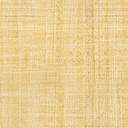 